Supplementary figure S1. Flow chart demonstrating inclusion and exclusion of the patients in the analysis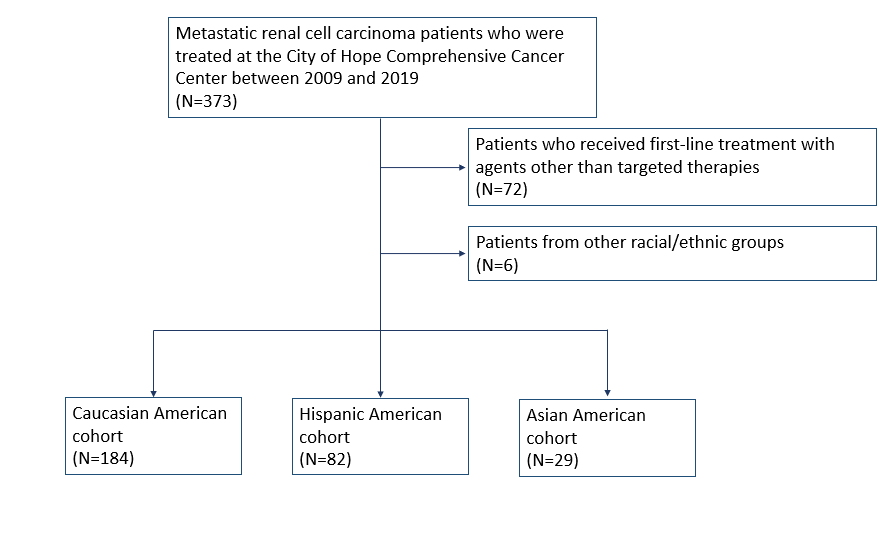 